A BUSY DAYTHE PRESENT CONTINUOUS TENSE – PRACTICEListen and complete the text with the correct form of the verbs in the box.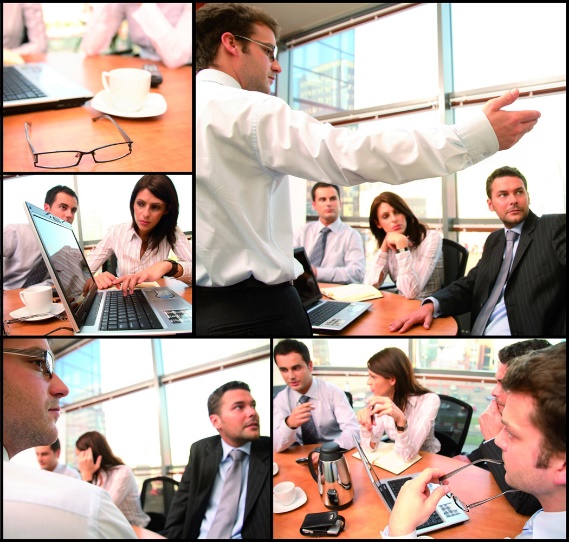 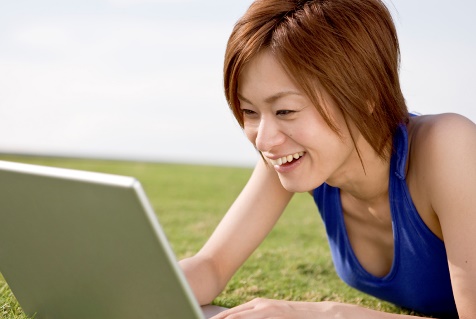 Today is a busy day at Smart Mobiles, a mobile phone manufacturing company in Silicon Valley, USA. Lee, Peter, Sarah, Mark and Thomas ……are…… 1 in the Conference Room. Lee ……is showing………2 them a PowerPoint presentation. They ……..are designing………3 a new smart phone. Jenny is a staff member at Smart Mobiles too, but she ………isn’t working…………4 with her colleagues, because she’s on holidays now. She’s……..5 in France. She’s…listening………6 to her favourite songs and …….chatting……7  to her friend. She's…………having…………8 a great time in France.1. Find the meaning of the following words: busy: ocupado.manufacturing company: empresa de fabricacion.staff member: miembro del equipo.she’s on holidays: ella está de vacaciones.countryside: campo.2.  Read and listen again and say true or false. Correct the false:They are working in Lee’s office.       ........FALSE.....                                                                    ....They are working in the Conference Room.  ...........................................Mark and Thomas are showing the others a PowerPoint presentation.   .....FALSE........                 ..........Lee is showing the others a PowerPoint presentation.   ...............They are working on the design of a new smart phone.    ......TRUE......                                       .........................................................................................................................................Jenny isn’t in the USA now.   .....TRUE........                                                  .........................................................................................................................................Jenny is working in France.    .....FALSE........                                         .......Jenny is on holiday in France.   ..............................She’s sending an e-mail to Lee.   ......FALSE......                                                            ........She’s chatting to her friend.  .........................3. Find, underline and copy all the present continuous verbs in the text. How many can you find?SHOWINGDESIGNINGWORNKINGLISTENINGCHATTINGHAVING3. Answer the following questions:IMPORTNATE: cuando estamos hablando sobre lo que está sucediendo en el momento, es muy común preguntar lo que alguien está haciendo: What are you doing? = ¿Qué estás haciendo?  I’m studying English at the moment.What is he doing? = ¿Qué está haciendo?He’s downloading a new app.What are they doing? = ¿Qué están haciendo? They are setting up a network. Who are working in the Conference room?          …Lee, Peter, Sarah, Mark and Thomas are working in the Conference room.  ..What is Lee doing? …Lee is showing a them PowerPoint presentation. …..Are they designing a new computer?…They aren’t designing a new computer. ..Why isn’t Jenny-Lee working with her colleagues?…Because she is on holiday and Lee is working whit his colleagues. ..Where is she now?…She’s in France. ..       h. What is she doing?              …She’s listening to her favourite song and chatting to her friend. ..4. Look at the picture. Number or name the people and make 5 (five) sentences about things they are NOT doing.                                 Carla: Carla isn’t whatsapping her friend                                                                                                              1 Natasha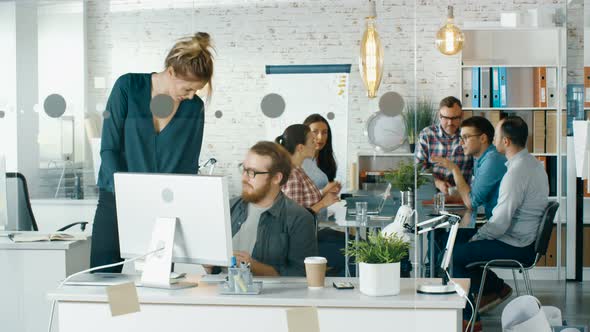 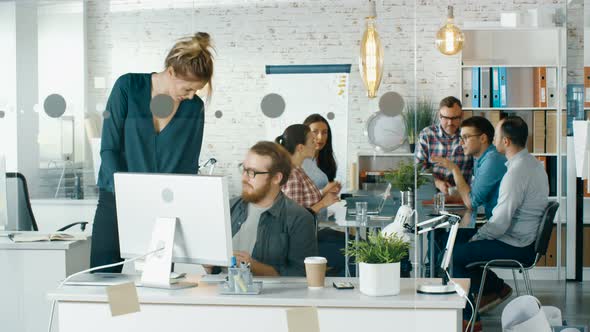                                                                                                                  2 Luis                                                                                                               3 Ana                                                                                                                    4 Peter                                                                                                                5 DavidNatasha isn’t seeing Ana.Luis isn’t walking around the room.Ana isn’t talking whit to her colleagues.Peter isn’t playing.David isn’t looking at his computer.Now look at the picture and make 5 (five) sentences about what they are doing.                                                                                             Thomas                                                                                                             Maria 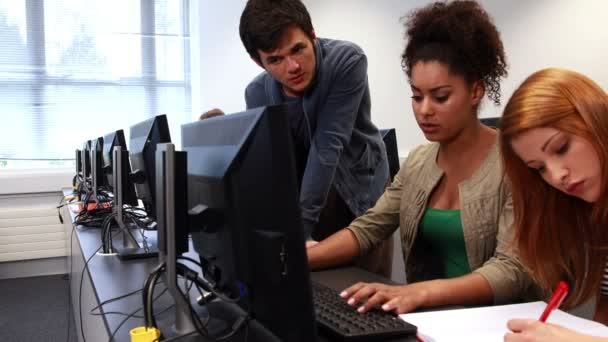                                                                                                                   Susan They are working together.He’s helping his partner.Susan’s focused on writing.Maria is working whit the computer.They are having a problem.work   show  be   design   have    not work    chat        